Republika e Kosovës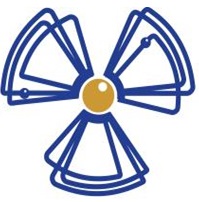 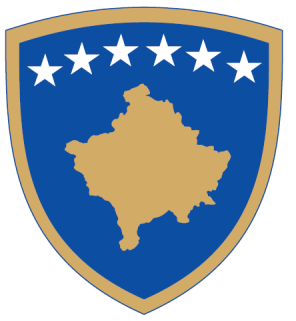 Republika Kosova - Republic of KosovoQeveria – Vlada – GovernmentZyra e Kryeministrit / Ured Premijera / Office of the Prime Minister  Agjencia e Kosovës për Mbrojtje nga Rrezatimi dhe Siguri BërthamoreKosovska Agencija za Zastitu od Zracenja i Nuklearnu BezbednostKosovo Agency for Radiation Protection and Nuclear SafetyF- 9 -APLIKACIONI PËR NJOHJEN E EKSPERTËVE TË FIZIKES MJEKËSORETË DHËNAT E APLIKUESIT:LISTA E DOKUMENTACIONIT PER APLIKIM EKSPERT PER MBROTJE NGA RREZATIMI JONIZUES:  Një kopje të letërnjoftimit  Kopje të diplomave të studimeve  Dëshmi për përvojën e punës  Dëshminë nga gjykata se nuk është duke u zhvilluar procedurë penale  CV/Rezymenë e punës  Kopjet e certifikatave të trajnimeve  Deklarata nën betim   Dokumente shtese (specifiko): ________________________________________________________________VERIFIKIMI I PERSONIT FIZIK :Emri dhe mbiemri:Të dhënat e kontaktit:Tel:E-mail:Të dhënat e kontaktit:Tel:E-mail:Qyteti:Qyteti:Kodi postar:Rruga dhe numri:Rruga dhe numri:Kodi postar:Emri mbiemri dhe nënshkrimi:     _______________________________________________________________                                    V.V.          Data:______/_______/________